International Conference 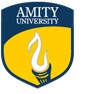 on Sustainable Computing in Science, Technology & Management (SUSCOM-2019)February 26 - 28, 2019 | Amity University Rajasthan, Jaipur, IndiaREGISTRATION FORM(Can be Xeroxed for additional copies, if required)Name:______________________________________________________________________Paper ID:_______________________Nationality:__________________________________Passport No.:____________________ Valid Upto:____________Issued at:______________Registration Category: Student / Research Scholar / Academician / Industry.Demand Draft No./Cash Receipt No.:___________ Dated:_________ Amount:___________  *Designation:_________________________________ Sponsored:    YES  /  NO       *Name and Address of the Organization:________________________________________________________________________________________________________________________________________________________________________________________________Mobile No.:____________________ Email:_______________________________________Demand Draft No./Cash Receipt No.:___________ Dated:____________ Amount: USD $ / INR . __________ Drawn on (Issuing Bank):_____________________________________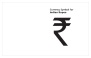 Please put  mark:    I plan to attend the conference, only as a Delegate.   I plan to attend the conference and intend to present a paper, as an Author. Date: _________				Name and Signature of the AuthorPlace:_________Signature of the Sponsoring Authority, if any, with sealImportant Dates and Fees for RegistrationOnce your paper is accepted the registration process begins. You have to complete the following four steps.Step 1: It is mandatory for at least one author of an accepted paper to register in order for the paper to appear in the proceedings and included in the Technical Session. Research Scholars/Students have to send copy of their Institute's ID-Card along with the registration form.Step 2: All authors have to sign Registration Form, which is in PDF format. Authors with multiple papers have to register separately for each paper. Fill the Accommodation Form if applicable.Step 3: All the paper must be submitted to EasyChair. Step 4: Send scanned copy of your completed registration form, copyright agreement form along with the scanned copy of the proof of payments to suscom2019@outlook.com.Registration Fee Includes Conference Kit Participation in the Technical Session Souvenir E-Proceeding(Only for Authors) Breakfast Lunch Tea/Coffee Breaks DinnerAccommodation:The accommodation will be arranged in the Guest Room/Hostels as per the availability and requirements. The booking of accommodation for students/Research Scholar in Hostel will be done on First-come First serve and subject to availability.Payment Mode:Participants can use one of the following modes for paying registration fee:1. Demand DraftDemand Draft should be in favor of "AMITY UNIVERSITY RAJASTHAN" Payable at Jaipur (Rajasthan). The Scan Copy of Demand Draft along with duly Completed Registration Form and Copyright Transfer Form should be sent to suscom2019@outlook.com and Original Papers sent to: "Amity University, Kant Kalwar, NH-11C, Jaipur Delhi Highway, Jaipur, Rajasthan 303007".2. Electronic Fund TransferNational Delegates:International Delegates:How to Reach:Pre-paid taxi can be hired at the airport terminals (located in the lounge).Pre-paid taxi and auto-rickshaws can be hired just outside railway stations. These services are run by the Government and hence the charges are reasonable.CategoryCategoryEarly Registration - Till 30th January 2019Early Registration - Till 30th January 2019CategoryCategoryNationalInternationalCategoryCategoryAuthorStudent / Research Scholar4,500 INR200 USDAuthorAcademician/ Industry5,000 INR250 USDDelegateStudent / Research Scholar2,000 INR50 USDDelegateAcademician /Industry2,500 INR100 USDCategoryCategoryLate Registration - Till 10th February 2019    Late Registration - Till 10th February 2019    CategoryCategoryNationalInternationalCategoryCategoryAuthorStudent / Research Scholar5,000 INR250 USDAuthorAcademician/ Industry6,000 INR300 USDDelegateStudent / Research Scholar2,000 INR50 USDDelegateAcademician/ Industry2,500 INR100 USDBank NameAXIS BANK LTD.Branch addressO-15, GREEN HOUSE, ASHOK MARG, C-SCHEME, JAIPUR – 302001Branch Code010Account NameAMITY UNIVERSITY RAJASTHANAccount Number010010100496797Account TypeSaving AccountMICR Code302211002IFSC CodeUTIB0000010RemarksSUSCOM-2019Email Idsuscom2019@outlook.comSwift CodeAXISINBB010Email Idsuscom2019@outlook.comCategoryFrom Jaipur Airport to CampusFrom Jaipur Railway Station to CampusDistance60 KM55 KMTaxi FareRs. 1500 (approx)Rs. 1400 (approx)